12. Ehrungsanlassmit UnterhaltungFreitag, 5. Mai 2023, 19.30 UhrAula Sekundarschule ZollbrückOrtsansässige Personen, Vereine undInstitutionen mit besonderen Leistungen in den Bereichen Sport, Kultur, Sozialem und Beruf werden geehrt.Kennen Sie jemanden, der eine besondere Leistung erbracht hat?Melden Sie die entsprechenden Personen oder Mannschaftenbis am Freitag, 31. März 2023(Ehrungsjahr 1. Dezember 2021 bis 31. März 2023) bei denGemeindeverwaltungen Lauperswil oder Rüderswil.Richtlinien und Meldeformulare finden Sie aufwww.lauperswil.ch oder www.ruederswil.choder können direkt bei den Gemeindeverwaltungenverlangt werden.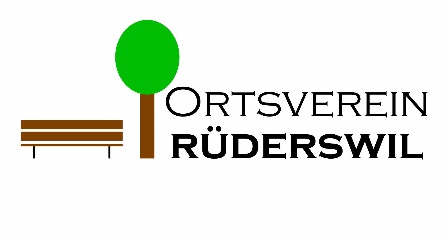 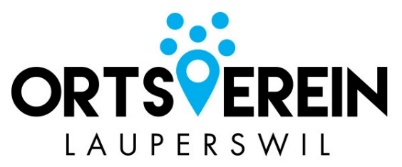 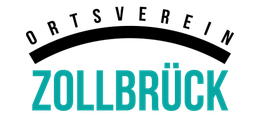 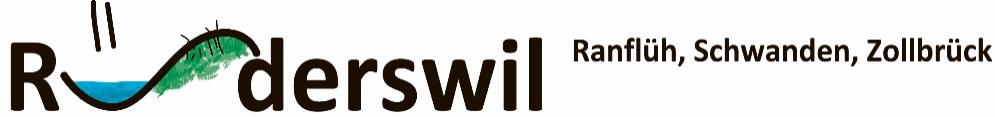 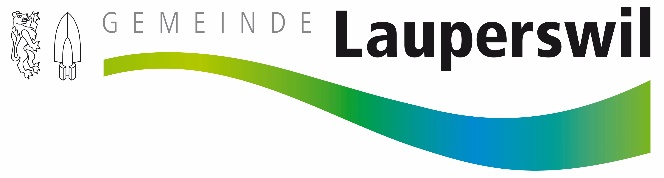 